Unitarian Universalist Community ChurchWorship Service - Sunday, October 7, 2018Today at UUCC   Services at 9:15 & 11 am  “Healing”				Rev. Alun Wynn Dafis   Peace Jam, 3 – 5:00p.m, C-FH.   Don’t forget to see Catherine Palmer at Fellowship Hour, Sunday, Oct. 7, for your raffle tickets for a trip for two anywhere in the world!  See the Weekly E-Blast for more details.    Rental: Gambler’s Anon, 7-8:00 p.m., D-OlsnNoticesMEMBER NOTICE:Church members, Marie and Jim Erskine have recently been in a very serious car accident.  The car is totaled and they are both suffering from a number of injuries.  They are fortunate to have daily support from family members and friends BUT would welcome cards of spiritual support. Perhaps you could light a candle or say a prayer on their behalf. Their mailing address is:	265 East Pond Rd			Jefferson, ME 04348Pastoral Ministry coverage in Carie’s absence:Helen Zidowecki Oct 7th - 15thNancee Campbell Oct 16th - 24th   NOTICE from our Board of TrusteesThe board of trustees have been asked to consider making a unisex/family private bathroom which will be accessible for all.  The plan would be to have this bathroom where the current men's bathroom is located.  The stalls will be taken down and bars installed in order for it to be handicap accessible.   A lock will be installed to ensure privacy for those who use this bathroom.  The board will be voting on this change at the October 11 meeting.  Please send your comments, concerns and questions to Jill Watson, board president, at jillwatson223@gmail.com by 10/9.    Social Activity. Pondtown Poets. 1:00p.m. (C-Sanct). The Pondtown Poets (Anne Carter of Hallowell, Sally Joy of Augusta, Dean Lebel of Hallowell, Sarah Miller of Gardiner, and Susan Parks of Augusta) will read their own poems & those of others on Sunday, October 14th, from 1:00 -2:00 pm.   Can you help??  Elder Lunch , Sunday 14 October , 2018. We still need food and can always use servers and people to help setup and cleanup.    If you can help, please contact Marilyn Dunn at  512-5382 or maine2007@hotmail.com.Join us on Thursday, October 18, 2018, 6:30 p.m, in the Fellowship Hall to discuss forming a Pagan Polytheist Grove within the UU Church family that will meet to celebrate the eight Sabbats marking the wheel of the year.  All gender identities and ages are welcome. This Week at UUCCMonday, October 8, 2018	Private Piano Lessons, 2:30 -6p.m, (C-Sanct). 	Private Rental, 5:30-7p.m, (D-2nd).	SGM, (Conley), 6:30 – 8p.m. (D-Prlr)	Peaceful Heart Sangha, 6:30-8p.m, (C-Sanct).Tuesday, October 9, 2018	Al-Anon, 12 – 1p.m, (C-Rbns)	Communications Work Group, 1-3p.m, (C-Comm)	Pastoral Ministry Team Meeting, 4-6p.m, (C-Comm).	Sangha Care Meeting, 5-6:30p.m, (D-Rbsn).	Gamblers Anonymous, 6:30 – 8p.m, (D-Olsn)Wednesday, October 10, 2018	Seasoned Souls, 10:30a.m-12p.m.), (C-FH)	Gentle Yoga, (D. Mattson),5-6p.m, (CFH)	Choir Rehearsal, 6:00 – 8:00 p.m., (C-Sanct)	SAGE Elder Dinner, 7-8p.m., (C-FH)Thursday, October 11, 2018	SGM, (Faulkner), 5:30-7:30p.m, (C-Rbsn).	Board Meeting. 6-8p.m,  (C-FH Friday, October 12, 2018< No meetings scheduled> Saturday, October 13, 2018 	UUCCOO Rehearsal, 8:30-10:30a.m, (C-Sanct)	Private Piano Lessons, 12:30-6p.m. (C-Sanct)Sunday, October 14, 2018	9:15a.m and 11:00 a.m.	Services at 9:15 & 11:00 a.m. 		“Healing“         Rev Alun Wynn Dafis	Elder Lunch, 12-1p.m, (C-FH), Join us for elder lunch at Noon in Fellowship Hall.  Menu always includes breads, salad, entree and dessert.  Church elder lunch is not exclusive to Senior Citizens – we have regular attendees in their 40s and 50s too so please self-select and join us.	Social Activity: Pondtown Poets, 1-2p.m, (C-Sanct).< See Notices above.>	Rental: Gambler’s Anon, 7-8:00 p.m., D-OlsnUpcoming EventsWednesday, October 10th ,2018. Seasoned Souls, 10:30 a.m. – Noon, (C-FH)Seasoned Souls is a group of older church members that meet the 2nd and 4th Wed. of each month.  They meet as a study/support group to talk openly about topics related to the aging process. The group is open to any church member/ friend 65+ years of age. FMI: Diane (dmoongrove@gmail.com or 446-6162) or Stefanie (stefbarley@gmail.com or 629-8890) Tuesday, October 16, 2018, Social Activity:  Thai cooking with Rev. Dafis, 5:30 to 7:30, (CFH)
….Rev. Dafis has kindly accepted my request to cook and share his Thai cooking expertise. Of course we will eat as well.  Limit of 15 people, first come first served.  RSVP to the Office Administrator (623-3232) by October 11. Friday, October 19, 2018, 6:00-8:00 p.m.SOCIAL ACTIVITIES:   Movie Night with PopcornFROZEN RIVER is the story of Ray Eddy, a working class mother who is in great need of money to find a home after her husband deserts her.  Ray is lured into the world of illegal immigrant smuggling when she meets Lila a Mohawk girl who lives on a reservation that straddles the U.S.-Canadian border. Ray reluctantly teams up with Lila, a smuggler, and the two begin making runs across the frozen St. Lawrence River carrying illegal Chinese and Pakistani immigrants in the trunk of Ray's Dodge Spirit.FROZEN RIVER has many themes that are relevant today:  immigration (but across the U.S. / Canadian border), extreme poverty, an unfair justice system and racism.  Cheryl loved this movie.   Bring a snack to share if you wish.  For the complete calendar of events, visit the UUCC website: www.augustauu.orgUUCC Office Hours UUCC Office Hours <hours for next week> Mon - Fri			9a.m. – 4:00p.m.Rev. Carie’s Office Hours next week:Rev. Carie is currently in Wales, United Kingdom, for the ministerial swap. She is available by email at revcariejohnsen@gmail.com For pastoral emergencies in her absence, please contact the following: Helen Zidowecki Oct 7th - 15thNancee Campbell Oct 16th - 24thFor Caring Cooperative support (meals, rides, errands) contact Nancee Campbell nancee1944@gmail.com or 621-7727.Office Administrator, Lynn M. Smith, admin@augustauu.org, Phone 622-3232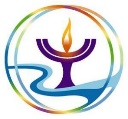 R.E. Coordinator, Monique McAuliffeRECoordinator@augustauu.org Music Director, Bridget Convey, musicdirector@augustauu.org